What is the probationary period? The probationary period is a part of the selection process and is like a “trial period.” It is intended to be used to determine whether the right employee has been hired for the job. During this time, you will determine if the employee’s employment should continue.  Some of the factors you may look for include, but are not limited to:Performance Ability (to learn and perform job duties)Willingness (to learn and cooperate with others)Dependability AttendanceProfessional Conduct Who does probation apply to? 	The probationary period only applies to classified employees regardless of the number of hours an employee works and is defined as 180 calendar days continuous service from the date of initial employment at University. It does not apply to other job categories such as Administrative and Professionals (A&P), faculty, or students. To determine if a position is classified, go to HRMS and do a quick search on the top right side of the screen. Select the position ID when it returns the result of the search. This View Position Details will tell you what the job category is under the Job Code Information section.Probationary Employee’s Role During the probationary period, new employees should learn all aspects of their position. This includes understanding and meeting the performance expectations provided by you, familiarizing themselves with how their position fits within their department and the university, and behaving in a positive and collaborative manner. Employees are also encouraged to ask supervisors for any clarification that may be needed and for feedback on their performance.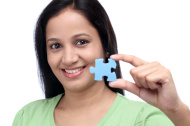 New employees eventually will need to familiarize themselves with other ancillary but important things such as: parking and/or transportation options ordering/obtaining supplies mail delivery system office equipment expectations evacuation and other emergency plans how to sign up for emergency text messagesExplaining to the New Employee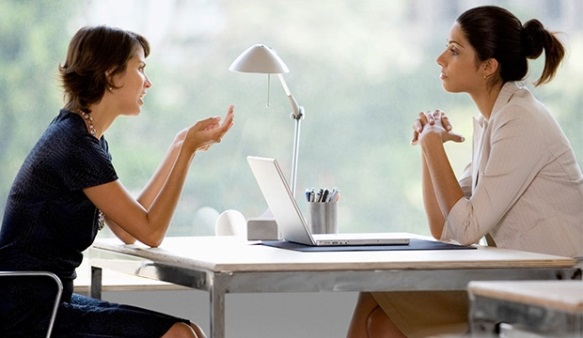 You should explain the probationary period to your new employee. The last day of the probationary period may be computed at the time the employee is hired. You should inform the employee of the full period of probation and the anticipated ending date of the probationary period (in some instances the period might be extended due to Leave without Pay situations). You are strongly encouraged to give performance appraisal after 45, 90, and 135 days to each probationary employee to notify them whether or not their performance is meeting expectations (Probationary Review). This is an opportunity to clearly communicate expectations to new employees. From the first day throughout the probationary period, you should provide constant feedback for employees, addressing areas where employees are meeting performance standards as well as areas where employees may have a need for improvement.Evaluation procedures for probationary employees are outlined in the Handbook of Operating Procedures, HOP 5-2310. Performance evaluation and counseling are based on the concept that proper supervision is not punitive in nature. It seeks to aid the employee in self-correction and performance improvement. You are responsible for notifying an employee when his or her performance is below acceptable standards. You should also be reinforcing good behavior and performance by providing feedback and being specific about what the employee is doing well.Preparations Before the New Hire ArrivesIn addition to the onboarding logistics (e.g., office space, access, e-mail account), one of the first things you should determine prior to the arrival of a new hire is what the first work assignment will be when the person begins employment. Having an assignment will engage the employee and help them feel they are making an immediate contribution. It will also help them navigate through the process and get a sense of management style. As a supervisor, it will help you access the new hire’s strengths and weaknesses and provides you an opportunity to give immediate feedback and coaching. Timelines and other factors will need to be taken into consideration during this initial assignment until the employee has become acclimated to your department.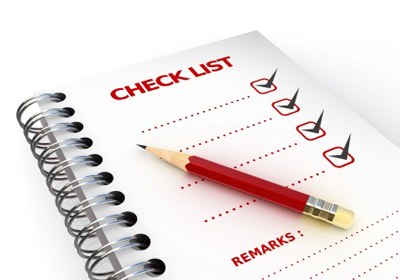 Another consideration to explore before the new employee arrives is whether or not to have an assigned colleague provide guidance. As supervisors, it is sometimes difficult to be available to new hires. Additionally, the work you do may be different and would make it challenging to answer questions or explain processes to your new employee. The assigned colleague would be an added resource to help assimilate the new hire to the workplace.Developing and setting expectationsWhen a new hire arrives, it is important that you meet with them to go over the job expectations, especially highlighting anything that may have change since the job posting. You can also elaborate upon these expectations by using the first assignment as an example. When setting performance expectations, you should attempt to use the S.M.A.R.T. criteria.Part of setting expectations involves defining a way to measure performance. Once you have determined how you will measure expectations and what meeting those expectations look like, you can also provide examples of what does not meet expectations and what exceeds your expectations. These are generally tied into performance ratings.During this meeting with your new hire, you should review the university’s policy on probation with them and go over the probationary review. You should then provide detailed expectations of where the new hire is expected be on day 45. The meeting should conclude with regularly scheduled weekly or semimonthly check in meetings.Establishing a feedback systemRegularly scheduled meetings can be used as one mechanism in communicating feedback. You should consider what kind of feedback system you want to establish. Most employees want feedback. It makes them feel more connected to the organization and less inclined to leave. Feedback can be given formally or informally and be verbal, written, and kinesthetic. (See chart below for examples)There is no ‘right way’ and each method has its pros and cons. It is recommended to use a variety of methods to appeal to different learning preferences. It also serves as a good way to reinforce expectations.When providing feedback, make sure it’s timely, specific, purposeful, credible, and behavior based.Timely feedback provides a new hire the opportunity to make adjustments based on the information they receive from you. If too much time has passed, it may be more challenging to make those changes. Untimeliness may also make your message less impactful. Providing specific examples, demonstrate you know what is going on. Tie the feedback to the business impact and make it purposeful. Make sure the information you have is credible before providing the feedback. Describe the behavior or actions that have been observed/reported to reinforce or correct behaviors.When things are going well, you still need to give feedback to your new hire. Reasons why positive feedback is so important are:Enhances your employee’s connection to the organization; more likely to stayBuilds your employee’s confidenceReinforces the behavior and actions you wantEncourages employee to do better workEmployee is likely to share the experience with friends/perspective employeesReassures employees of your guidance as a supervisor Employee is more likely to feel fairly compensatedSchedule for the First WeekIt is important for a new employee to understand the mission of your department and how his or her role fits within the organization and to make them feel welcomed. Introduce your new employee during a department tour and show them things such as equipment (copier/fax, etc.), mail room, and conference area. If time or resources permit, take them to lunch. You can also see if colleagues might want to go to lunch with them during the first week. Be sure to let your new employee know ahead of time if you set up those types of plans. If the new employee will be working with clients or anyone outside the department, it is also a good idea to schedule a welcome meeting. Also consider having a schedule for your new hire the first week of work.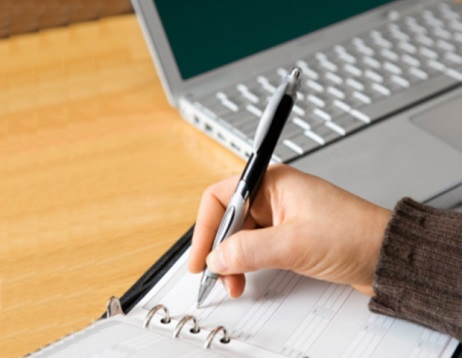 Take time to discuss other departmental procedures or processes during the first week such as:work schedule, including breaks and lunch periodscall-in procedures for sick, tardiness, or other absencesdress codes/standardstelecommuting, overtime, or any other agreementsappropriate conduct (professionalism, customer service, team work, etc.)Checking in with the New EmployeeRegularly scheduled meetings are not only a good time to evaluate and inform the new hire of where they stand, it is also an opportunity to find additional information that may be helpful for the new hire’s success. For example, here are some questions you can ask: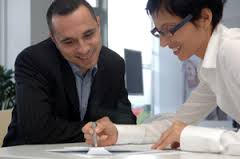 Is it what you expected when you were hired? Any surprises? What?Has the training been helpful? Is there any additional training, supplies or materials you feel you need?Are you receiving enough feedback from me regarding your job performance?For a chart of questions by milestones, see “5 Supervisor’s Check-in Questions for New Hires” at the end of this packet. The chart contains tips to improve the onboarding process, establish a rapport with your new hire, and identify areas that may need further clarification. Probationary ReviewIn preparation for the review, you should gather documentation and be prepared to provide examples to support your evaluation of the performance. Being specific is essential. Decide what kind of message you want to send to the employee. Determine if the feedback you intend on providing is going to be reinforcing or correcting as this will set the tone for the meeting and should be clear to the new hire. Both types of feedback should include the business impact. The chart below demonstrates the difference between reinforcing and correcting examples.Schedule a neutral location for the meeting, e.g., a conference room.  Let the new hire know what the topic will be so they can prepare. If possible, send a copy of the performance review ahead of time so they know what to expect. Once in the meeting, start the conversation with an open statement based on a shared goal like the mission of the department. If the conversation will be corrective, it is important to communicate your hope for the new hire to succeed and that part of the goal is to identify and provide them with resources.  Listen to the new hire and then work together to seek a solution. If the conversation becomes tense or defensive, try to steer back on the specific topic and remain calm and objective. If it becomes really intense, agree to end the meeting but set up another time to reconvene. Employee Successfully Completes the Probationary PeriodShould you decide to retain the employee, provide the employee with a letter that welcomes them as a regular employee of the University on the last working day of their probationary period. This letter should be signed by you and the department head. The employee may also begin applying to other jobs within the university. Once the employee has passed the probationary period, they will no longer be considered probationary even upon transfer or promotion to another department as long as there is no break in service. In addition, they can also submit requests to use annual leave as they the satisfied six months of continuous state employment. Employees who transfer from other state agencies with no break in service and have six months of continuous state employment, may use any available accrual when they first start.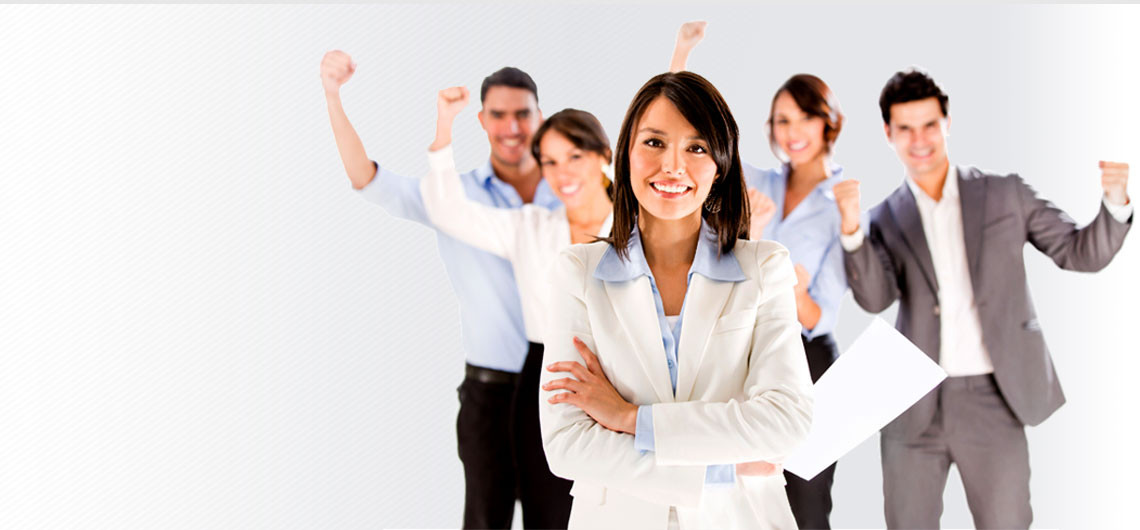 Continue to meet regularly with your employee providing feedback and reinforcing positive behavior. This is only the beginning of your journey together. Explore development opportunities with your employee that they may be interested in and learn what motivates them. Your employee’s success is also a reflection of your leadership.Terminating an Employee before the end of the Probationary PeriodAs mentioned at the beginning of this document, the probationary period is considered part of the selection process. You may terminate the employment of your probationary employee at any time during the probationary period if they are judged not to be competent or otherwise not qualified. Your judgment should be in concurrence with the department head. If you decide to terminate an employee before the end of the probationary period, a memo should be given to the employee specifying the reason for termination. You are strongly encouraged to consult with your departmental Human Resource contact or your Human Resources – Strategic Workforce Solutions Consultant to review the situation. You are expected to notify the employee if they are not meeting standards, what improvements were needed, and the consequences for not improving. Termination of the employee should be considered only after the employee has not improved to an acceptable level following such notification and counseling. Ideally, the termination should not be a surprise due to the ongoing dialogue. Ask yourself some of the following questions:Will this be a surprise to them?Did I clearly communicate my expectations?Did I give them the opportunity to improve?What did I do to help them improve?Will more training/time make a difference?Did I explain the severity of the issue and possible consequences?Terminating an Employee after the Probationary PeriodIf you decide to terminate an employee after they have passed the probationary period, you should consult with your departmental Human Resource contact or your Human Resources – Strategic Workforce Solutions Consultant.Frequently Asked QuestionsCan someone on probation apply to other jobs?A probationary employee is promotion/transfer eligible within their own department. However, only a current UT Austin classified staff member who has been employed in their current job for the last six continuous months are promotion/transfer eligible for university-wide or open recruitment.Can a probationary employee request to use annual leave?If an employee has six months of continuous state employment, they are permitted to use available annual leave with your approval. This may or may not be concurrent with the probationary period.What happens if an employee goes on a Leave of Absence? Is the probationary period extended?If an employee must go on a Leave of Absence, an additional work day will be added to the probationary period for each scheduled work day not worked, and not covered by accrued sick leave. For example, during the offer if an employee discloses a pre-scheduled trip that cannot be rescheduled, a department may agree to give the employee a Leave of Absence if the employee is not eligible to use his or her annual accruals.What if an employee has a break in service?Any employee who has left and then returns to the University after any break in service will be considered a "probationary employee."Can a Probationary employee file a complaint or grievance?Yes. The HOP 5-2430 Grievance Policy applies to Classified and Administrative and Professional employees, including probationary, temporary, hourly or per diem employees who work on an as needed basis.Can a Probationary employee appeal a termination?No. The HOP 5-2420 Policies and Procedures for Discipline and Dismissal of Employees does not apply to a dismissal of an employee during the 180-day probationary period.What kind of re-employment code should I give someone dismissed during the probationary period?When determining whether to give someone an ‘eligible for rehire’ or ‘reference check recommended’ code, it should reflect what has already been discussed with the person who was dismissed. If you decide to give a ‘reference check recommended,’ the employee should be informed at the time of dismissal. Take into consideration that the code you give them will follow them. Please contact your Human Resources – Strategic Workforce Solutions Consultant if you wish to pursue a ‘reference check required.’ What kind of reference do you give for someone dismissed during the probationary period?When providing a reference, you should only disclose information that was discussed with the employee or in the dismissal memo given to the employee. It should not be a surprise to the former employee. Does an employee who moved from A&P position to a classified position have a probationary period?No. The probationary period, applied to classified staff during the initial 180 days, it does not start or restart because someone who was A&P has now become classified. However, we suggest that you complete the New in Position Review at 45, 90 and 135 days. Who does a probationary employee go to if he or she feels they are being discriminated against or harassed?As an employee of the university, a new hire may report to the Center for Equity and Inclusion (CEI) any issues of discrimination or harassment.If I hire an employee from another department without a break in service, do they start probation all over again? Can I give a break in service so they can restart probation?The probationary period does not restart when transferring to another department. Departments are strongly encouraged to conduct reference check with the previous department. It’s highly recommended to request the employee’s file which typically includes performance reviews. It is not appropriate to give a false break in service for the purpose of restarting the probationary period. For more guidance on reference checks see https://hr.utexas.edu/manager/hiring/check-references. 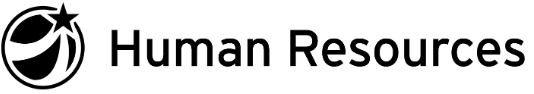 Probationary Review Revised 2/2018INSTRUCTIONS:  Use this form to provide feedback to an employee during their 180-day probationary period at UT.  The probationary period is a part of the selection process and is intended to assess whether a probationary employee's performance, ability and behaviors merit continuation of employment.  It is your responsibility to notify an employee when his or her performance is below acceptable standards.   Check One:	45-Day Review	 90-Day Review	 135-Day Review	 		_____________________________________________ 							Employee Name					    	TitleDepartment							_____________________________________________							Reviewed by						Date of ReviewDate of initial employment with UT:  										 Employee will complete first 180 days of employment on: 							Evaluate the employee's progress to date:Employee is making satisfactory progress		Employee is not making satisfactory progress	Consider all position expectations. If the employee is making satisfactory progress, use space below to make recommendations for aiding the employee in continuing his/her progress on the job. If the employee is not making satisfactory progress, indicate nature of problem, any previous dates of counseling, and any remedial action taken.  Attach additional sheets for comments if necessary. ______________________________ 	____________	______________________________ 		Supervisor Signature			Date		Employee Signature			Date Printed Name and Title					Printed Name and Title	RETAIN ORIGINAL IN THE EMPLOYEE FILERelated policiesHelpful linksHOP - Probationary Employees Policy Managing Probationary EmployeesProbationary Review  FormalInformalVerbalRegularly scheduled meetingConstructive comment while working on somethingWrittenPerformance reviewE-mailKinestheticTraining demonstrating tasksEmployee shadowingReinforcingCorrecting“Name, I want to commend you on your valued performance. Specifically, I have observed (be specific and provide examples)…“Name, there is something that is concerning me which is (be specific, provide examples, provide dates). I need to talk to you about it.”“You are performing your (state job function) well. Continue your strong performance by (be specific and provide examples)…”“As you know, you are expected to (clarify the job expectation, give dates when discussed). When (provide examples) happens again, you should…”“By taking the extra steps of (give example), you ensure that the customer’s needs are met.”“When you are late to work, there is no one here to answer a customer’s call.”Manager’s Message1st DayEnd of 1st WeekDay 45Day 90Day 135 & BeyondManager’s MessageMake sure your new employee has their most important questions answered today.  Empower your new employee with the tools they need to be successful from the start.Make sure your employee knows they will be out of their comfort zone while starting a new job. Encourage your new employee to approach you with any questions or concerns.Your new employee should feel like a part of the team.  Take the time to frequently follow-up with your employee to resolve any challenges and issues.You should have a good idea of how things are going. Check with your employee and show your support by identifying potential barriers and by showing interest.You should work together to chart a course of training and new skills that will help the new employee see future opportunities at UT.1Is there anything you didn’t understand about the new hire orientation you just completed?Did you get your w-4, direct deposit, and benefit enrollment completed yet?Is this what you expected when you were hired? Any Surprises? What?Do you understand how your position fits within our department/team?Do you have any questions about the performance review process?2Did everything go well with your new hire paperwork?Do you have any questions regarding the department’s attendance, performance and/or conduct standards?Are you receiving enough feedback from me regarding your job performance?Is there anything that you have brought to my attention that has not yet been resolved?Are you aware of the professional development options available to you?3Do you have everything you need for tomorrow?What worked/didn’t work during your first week on the job?Have you completed your required University trainings?Are you aware of the areas you need to working on?As your supervisor, what are the things I can do to support your career goals?4Do you have any questions about anything you learned today? Have you read your job description?  Do you have any questions regarding your job duties?Has your training been helpful? Is there any additional training, supplies, or materials you feel you need?What kind of support or direction do you need from me that you aren’t getting? Do you have any frustrations in your job?Have you noticed any different aspects of the job you want to gain more experience in?5Have you met everyone on the team?  If not, let me introduce you to some of the people you will be working with.Have there been some things that are unclear? Was someone able to answer all of your questions?Are you feeling supported by me?  By your team members?What satisfies you in your work?  What gets in your way?What do you feel is your most significant accomplishment thus far?PolicyGroupApplicable sections5-2230Probationary Employee All5-2310Performance Evaluation Policy for Classified Personnel and Non-Faculty Professional StaffAll5-2420Policies and Procedures for Discipline and Dismissal of EmployeesII.4.e5-2430Grievance PolicyAll5-4110Annual LeaveSection C.1. 5-2330Promotion/Transfer Policy for Regular Classified EmployeesSection 2.b